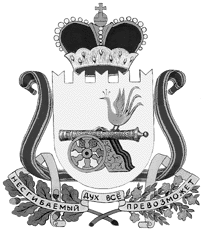 администрация муниципального образования«Вяземский район» смоленской областираспоряжениеот 04.09.2019 № 429-рВ соответствии с положительным заключением ОГАУ «Управление государственной экспертизы по Смоленской области» от 05.07.2019                                      № 67-1-0151-19 утвердить проектно - сметную документацию по объекту «Присоединение к газораспределительной сети распределительного газопровода высокого и низкого давления для газоснабжения жилых домов по адресу:                            г. Вязьма, ул. Дмитрова Гора» со следующими технико-экономическими показателями:Наименование					         Ед. изм.	    ПоказателиПротяженность газопровода высокого давления:	          м		412,5    Протяженность газопровода низкого давления:	м                  652,0Общая сметная стоимость в ценах 1 квартала        2019 года с НДС 20 % 					              тыс. руб.		2333,26в том числе: -СМР						    тыс. руб.		1594,54		-оборудование		    тыс. руб.		227,66- прочие затраты					    тыс. руб.		511,06	в том числе ПИР					    тыс. руб.		259,54	Глава муниципального образования«Вяземский район» Смоленской области				И.В. Демидова Версия на бумажном носителе идентична версии электронной________       ____________Визы:Первый заместитель Главы муниципального образования                          В.П. Беленко___________2019г.Начальник юридического отдела                                                                   В.П. Березкина__________2019 г.Начальник финансового управления                                                             Л.И. Григорьева_________2019 г.Главный специалистмуниципальной службы                                                                                  Л.В. Икатова____________2019 г.Исполнитель: начальник ОС и ЦП                                                                 В.Ф. Семенова__________2019 г.Разраб. старший менеджер ОС и ЦПК.Э. Митина 4-18-50Разослать: юр. отделу, отделу строительства и целевых программ, финансовому управлению, бухгалтерии, контроль, регистр., редакции, на сайт._____________         ___________Об утверждении проектно-сметной документации